Summary of Legislation: Proposed Intro. 1590-A would require the Administration for Children’s Services (ACS) to provide training to all individuals providing preventive services on an ongoing basis. The bill would also require ACS to ensure that all individuals providing preventive services to attend at least one training a year, the content of which ACS determines.Effective Date: The legislation would take effect 60 days after it becomes law. Fiscal Year in which Full Fiscal Impact Anticipated: Fiscal 2018Fiscal Impact Statement:Impact on Revenues: There would be no impact on revenues resulting from this legislation.  Impact on Expenditures: It is anticipated that there would be no impact on expenditures resulting from Intro. 1590-A as baselined funding was included in the Fiscal 2018 budget for mandated training for preventive services providers and staff. Source of Funds To Cover Estimated Costs:  Not applicable. Source of Information:  		New York City Council Finance DivisionEstimate Prepared By:		Dohini Sompura, Unit Head 					Estimate Reviewed By:		Eric Bernstein, CounselLegislative History:  This legislation was introduced to the Council on May 10, 2017 as Intro. No. 1590 and was referred to the Committee on General Welfare (Committee). The Committee considered the legislation at a hearing on June 14, 2017 and the legislation was laid over. The legislation was subsequently amended and the amended version, Proposed Intro. No. 1590-A, will be voted on by the Committee at a hearing on November 29, 2017. Upon successful vote by the Committee, Proposed Intro. No. 1590-A will be submitted to the full Council for a vote on November 30, 2017.Date Prepared:  November 27, 2017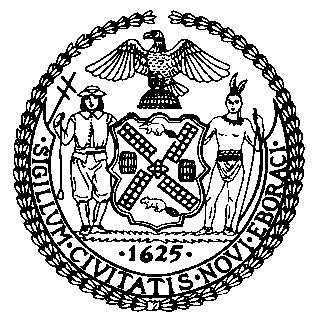 The Council of the City of New YorkFinance DivisionLatonia McKinney,  DirectorFiscal Impact StatementProposed Intro. No:  1590-ACommittee:  General Welfare Title:  A Local Law to amend the administrative code of the city of New York, in relation to training for preventive services employeesSponsors: By Council Members Cabrera, Rosenthal, Levin, Gentile, and Kallos Effective FY18FY Succeeding Effective FY19Full Fiscal Impact FY18Revenues$0$0$0Expenditures$0$0$0Net$0$0$0